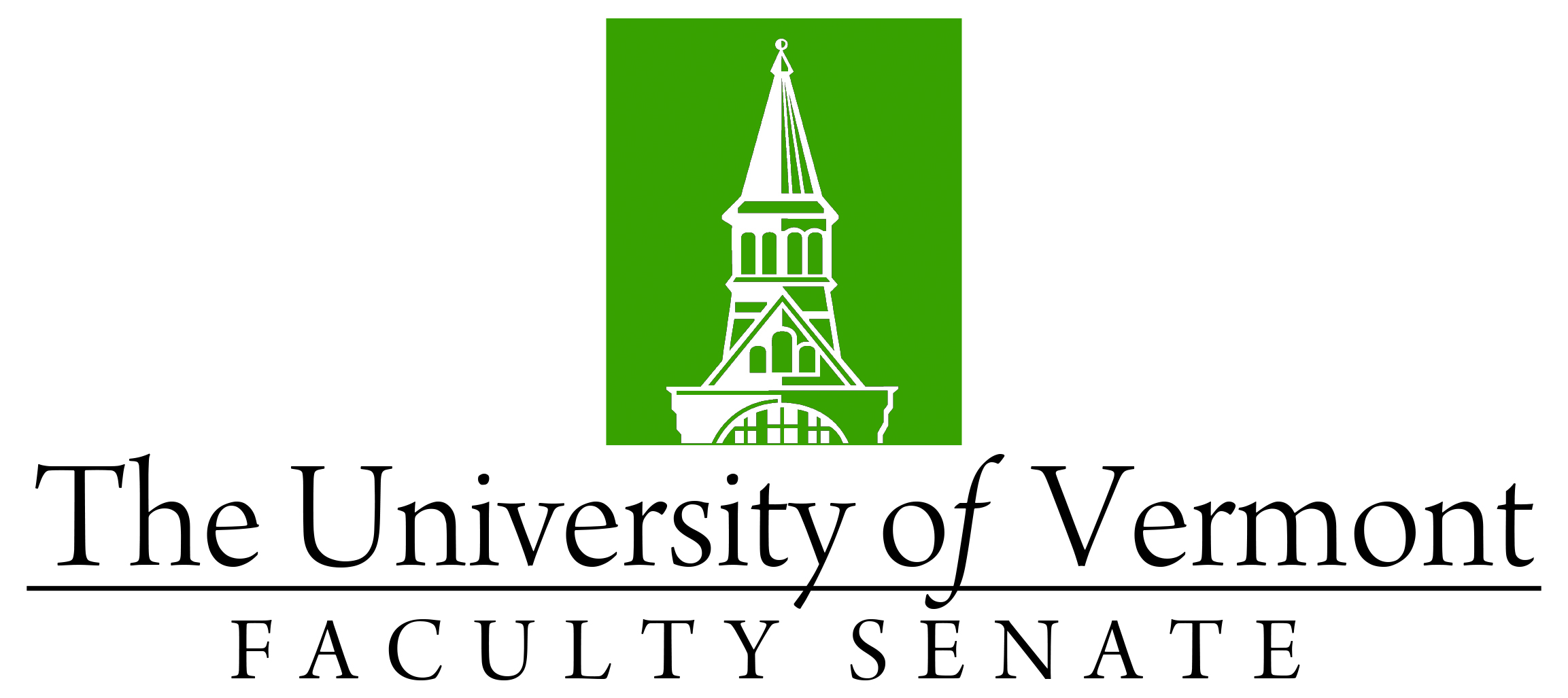 Faculty Senate MeetingMonday, December 18, 20233:00 – 4:30 pm, TeamsAgenda3:00Faculty Senate President’s Welcome Remarks – Thomas Borchert 3:05Resolutions in Memoriam (vote)Thomas Achenbach presented by Jeremiah Dickerson3:10Consent Agenda (vote)Minutes of the November 2023 Faculty Senate MeetingCurricular AffairsName Change Dept of Plant & Soil Science from PSS to Dept of Agriculture, Landscape, and Environment (ALE)(CALS)Name Change Electrical Engineering Program from EE to Electrical and Computer Engineering (ECE)(CEMS)3:15Reports that do not require a Senate vote:Curricular Affairs Committee: New Prefixes and two APR reportsERTC and RSCA: Library Alma MigrationAI Working Group memoApril 2024 Senate Meeting Date Change from 4/22 to 4/293:20Resolution to Accept the Proposal to Establish the Water Resources Institute (vote)3:30UVM Go faculty presentations 3:40MyUVM portal transition (Susan Skalka and Veronika Carter)4:00University Finances Update (Richard Cate, VP of Finance)4:25New Business4:30adjourn